上饶市协作体2018-2019学年高二第三次月考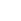 历史试卷一、选择题：（本题包括30小题，共60分，每小题只有一个选项符合题意）1、下列关于韩非的叙述中，不正确的是(    )A. 韩非是战国末期的思想家   B. 韩非将“法”、“术”、“势”三者糅合为一，将法家理论系统化   C. 韩非主张加强君主集权，厉行赏罚，奖励耕战D. 韩非提出了“不期修古，不法常可”，“事异则不变”的主张2、老子是我国春秋晚期著名的思想家，道家学派的创始人。下列言论反映了他思想主张的有（    ）①“绝圣弃智，民利百倍；绝仁弃义，民复孝慈；绝巧弃利，盗贼无有。”②“道之以政，齐之以刑，民免而无耻；道之以德，齐之以礼，有耻且格。”③“民之饥，以其上食税之多，是以饥；民之难治，以其上之有为，是以难治。”④“乐民之乐者，民亦乐其乐；忧民之忧者，民亦忧其忧。乐以天下，忧以天下，然而不王者，未之有也。”A. ①②③          B. ②③④			C. ①③              D. ①④3、学者对古代某思想家有如下的叙述：“(他)想把濂溪、康节、横渠、二程种种意见都包容和会通，再加上通诸孔孟先秦儒，兼及道释，而且组织一大系统……。思想上还是沿袭二程，尤其沿袭伊川的多”。请问这位古人是（　　　）A．董仲舒  　      B．朱熹              C．陆九渊            D．王阳明4、汉武帝时期，儒家思想开始成为封建社会的统治思想，主要是因为（    ）A. 道家“无为”思想不能解决现实问题         B. 汉武帝从“无为”转向“有为”C. 董仲舒提出了文化体制改革的建议   D. 此时的文化“一统”可成为政治“一统”的根基5、《明神宗实录》记载： “乙卯，礼科给事中张问达上疏劾：壮岁为官，晚年削发，近又刻《藏书》、《焚书》、《卓吾大德》等书，流行海内，惑乱人心。……以冯道为吏隐，以卓文君为善择佳偶，以司马光论桑弘羊欺武帝为可笑，以秦始皇为千古一帝……”“”中的人物最有可能是（    ）A. 李贽    		    B. 黄宗羲    	     C. 顾炎武    	     D. 王夫之6、王守仁的心学与下列哪种观点相似（     ）A. 道家“清静无为”思想                     B. 佛教禅宗“心外无佛”思想     C. 朱熹“理先气后”思想                     D. 二程“万物皆只是一个天理”的思想7．中国古代文学作品的主流表达形式从诗、词转变到散曲、小说。这反映了A．自然经济缓慢解体                   B．城市经济逐渐繁荣C．中央集权不断加强                   D．儒家地位逐步提高8．请阅读下面精美的文字，其所属的文学体裁出现的先后顺序是    ①长太息以掩涕兮，哀民生之多艰！……亦余心之所善兮，虽九死其犹未悔！   ②千里莺啼绿映红，水村山郭酒旗风。南朝四百八十四，多少楼台烟雨中。    ③寻寻觅觅，冷冷清清，凄凄惨惨戚戚。乍暖还寒时候，最难将息。三杯两盏淡酒，怎敌他、晚来风急！雁过也，正伤心，却是旧时相识。A.①②③             B.②①③             C. ②③①           D.③②①9．郑板桥赞美黄慎的绘画时说：“爱看古庙破苔痕，惯写荒崖乱树根。.画到精神飘没处，更无真相有真魂。”郑板桥在诗中反映了他所追求的艺术风格是（　　　）A. 追求高雅，展现个性，以神韵意趣为毕生向往    B.适应商品经济发展，催动艺术商业化C. 醉心于山水之间，忘情于林泉之际              D.工笔描绘细腻的人生10．王尔敏在《中国近代思想史论》中说，自1840年以来，各时代思想特征虽十分不同，流派分立，各具理说，个别概念之琐屑，复不可胜计，而最基本之原始动力则是完全一致的。这里的“最基本之原始动力”是指A．顺应世界潮流                       B．拯救民族命运     C．启蒙国民思想                       D．走向民主共和11．对洋务运动“中学为体，西学为用”的思想解释较为全面的是A．以传统的封建制度为立国之本           B．以“师夷长技”为富国强兵之路    C．在不触动封建制度的前提下学习西方先进技术              	D．对西方先进技术和政治制度兼收并蓄12．近代某思想家说：“然则必欲予民权自由，何必定出于革命乎？革命未成，而国大涂炭，则民权自由，且不可得也。”这位思想家主张A．暴力革命                           B．改良维新        C．民主共和                           D．君主专制                                                                                                                                                                                                                                                                                                                                                    13．在中国近代的某个时期，激进的知识分子及青年学生认为，拯救中国之道在于全面否定传统。为此，他们提倡A．“中体西用”                		  B．“师夷长技以制夷”    C．“民主和科学”              		  D．“实践是检验真理的唯一标准”14．，中共中央发出第七十号通告，提出“扩大红军的总策略是要建立在集中农民武装，扩大红军向着中心城市发展，以与工人斗争汇合之整个基础上”；同时，又提出“打破游击战争中之上山倾向、保守观念、分散政策等农民意识和土匪倾向”。本通告提出的总策略  	A．是党内右倾机会主义的反映          B．客观反映了当时的革命形势   	C．完善了工农武装割据的理论         D．带有“左”倾冒险主义的倾向15．当有人报告一位在华讲学的苏联学者不同意《新民主主义论》中的一些观点时，毛泽东说：“我认为这种自由谈论，不应当去禁止。这是对学术思想的不同意见，什么人都可以谈论……如果企图禁止，那是完全错误的。”毛泽东的这番话符合A．“一边倒”政策                     B．“以阶级斗争为纲”的思想C．“双百”方针                       D．新民主主义革命理论16．若要写一篇集中反映新中国教科文发展的专稿，需要确定一组体现当时概况的“关键词”，下列选项，最准确的一组是A．“双百”方针、“教育大革命”、“三个面向”、“和平”赎买    	B．“两弹一星”、“科教兴国”、“三下乡”、“载人航天工程”    C．“上山下乡”、“东方魔稻”、“三步走”、“和平共处”   	D．“863”计划、“样板戏”、“三个世界”、“希望工程”17．“人为地将音乐分为高低贵贱，‘阳春白雪’与‘下里巴人’等等，并不能阻止流行音乐在我国日益流行的趋势。流行音乐在争论中更趋流行。”这里描述的现象反映了A．新中国成立初期的工农教育    	B．“大跃进”时期的浮夸风    C．“文化大革命”中的上山下乡   	D．改革开放初期的思想解放18．古希腊人将神塑造为生动逼真的人的形象，这在一定程度上体现了古希腊的A．民主思想                           B．无神论思想       C．科学思想                           D．人文主义思想19．在16世纪的英国，那些随着罗马帝国衰亡而湮灭的悲剧和喜剧作品被重新挖掘出来，戏剧再次成为流行文化的一部分，同时出现了剧院、剧作家和从事商业演出的专业剧团，并产生了莎士比亚这样著名的戏剧大师。据此可知当时    A．文艺复兴运动扩展到英国              B．启蒙运动对英国戏剧发展有较大的影响    C．议会民主政治鼓励人们多观看戏剧表演    D．莎士比亚的作品都取材于罗马帝国的兴衰20．马丁·路德在《九十五条论纲》中阐述了基督徒有权读《圣经》和理解《圣经》，人人都可以直接与上帝沟通。这种思想的社会效果是    A．将人们从宗教迷信中解放出来          B．从神学角度论证了人的自由和独立性  C．动摇了上帝在人们心中的地位          D．天主教势力在西欧各国荡然无存21．卢梭、伏尔泰和孟德斯鸠都反对    A．君主制                            B．君主专制         C．共和制                            D．君主立宪制22．洛克在《政府论》中写道：“据说，根据造物主的意志，所有人都是自由、平等和独立的，没有本人的同意，任何人都不能剥夺这一地位，也不能臣服于他人之政治权力的统治。”这体现的观点是A.社会契约        	                 B.人民主权        	C. 天赋人权       	                 D.民主共和23．罗素写道：“几乎所有现代世界与古代世界之间的区别，都得归功于在十七世纪取得最辉煌成就的科学。”“十七世纪取得最辉煌成就的科学”指的是A．经典力学       	          B．日心学          	C．相对论     		          D．量子论24．英国思想家斯宾塞认为，人类社会沿着由简单到复杂、由低级到高级的过程发展。他的思想最可能借用了    A．相对论原理                 B．万有引力定律     C．进化论思想                 D．主权在民思想25．“它提供了治理和利用热能为机械供给动力的手段。因而，它结束了人类对畜力、风力和水力的由来已久的依赖。”这是对哪一发明的描述？    A．发电机   		          B．纺纱机         	C．电动机      		          D．蒸汽机26．一个欧洲人谈及其在美国的见闻时说：“这种地方真令人难以置信：这里有工人的帐篷营，尤其是还有无数在建铁路的护路工……此外还有缠作一团的电报和电话线缆，错综复杂的在建电力铁路线延伸至看不到边际的遥远城镇。”他描述的这一现象最早发生于A．17世纪末       	          B．18世纪末       	C．19世纪初                	  D．20世纪初27．“随着19世纪的过去，科学成为西方社会的一个日益重要的部分……到它为久已建立的工业作出基本贡献的19世纪末，它正在创造全新的工业。”下列能说明这一观点的是:A．伽利略开创了近代科学　B．达尔文建立起生物进化论C．牛顿的万有引力定律和力学三定律 D．法拉第电磁感应理论28．完成了人类对自然界认识史上的第一次理论大综合的是 （　）A.伽利略的自由落体运动         B.牛顿的力学体系        C.普朗克的量子理论            D.爱因斯坦的相对论 29．普朗克曾这样评论某位科学家的成就：“这个原理在物理世界观上所引起的革命，只有哥白尼世界体系的引入才能与之相提并论。”文中的“这个原理”是A．相对论                      B．日心说        C．量子假说                    D．万有引力定律30．一位学者年轻时曾向他的老师表示，要献身于理论物理学。老师劝他说：“年轻人，物理学是1门已经完成了的科学，不会再有多大的发展了，将一生献给这门学科，太可惜了。”最早打破该师看法的是 A．万有引力定律的发现          B．量子假说的提出       C．相对论的提出                D．牛顿力学的创立二、非选择题：（共40分）31、阅读下列材料（16分）材料一　“仁者，爱人” 。“其恕乎！己所不欲，勿施与人”。“夫仁者, 己欲立而立人，己欲达而达人”。                                                    ――《论语》材料二 “未受考验的生活是不值得过的”。“有思想力的人是万物的尺度”。“如果知识包括了一切的善，那么我们认为美德即知识就将是对的”。                  ――苏格拉底材料三    孟子认为君权的获得依赖于天命和民心两方面，董仲舒主张“天子受命于天，天下受命于天子”，黄宗羲则主张“天下为主，君为客”。材料四   北宋大学问家、理学的奠基人之一张载说：“为天地立心，为生民立命，为往圣继绝学，为万世开太平。” 南宋朱熹是继孔孟之后的儒学集大成者，曾言“万物皆有理”，“理便是仁义礼智”，是人必须遵循的道德准则；当人的私欲与准则发生冲突时，应“存天理，灭人欲”。材料五    明末李贽对理学大加鞭挞，他讽刺理学家“阳为道学，阴为富贵，被服儒雅，行若狗彘”；他认为人皆有私，“穿衣吃饭，即是人伦物理”，追求物欲享受乃是“禀赋之自然”，每个人都可以顺其“自然之性”。请回答：据材料一、二并结合所学知识，指出孔子与苏格拉底提出的思想原则“相通的地方”。（2分）（2) 材料三中三位思想家的观点有何异同？（4分）（3）据材料四和所学知识，指出理学成为科举考试重要内容的原因。（2分）（4）据材料五，概括李贽对理学批判的主要思想观点。（4分）（5）综合材料四、五内容，简单谈谈你对理学影响的认识。（4分）32、（24分） 某校历史兴趣小组以“人文主义”为主题，开展研究性学习过程中，找到以下四则材料。阅读材料，结合所学知识回答问题。
    起源：材料一：希腊人文主义体现出一种“重人”的思想，这一时期的思想家们将哲学追求集中在认识人自己这一命题上，要认识自己，人必须有知识才能达到真善美，强调对单一个体进行的理性思考，认为人可以通过知识的教化而与自然区别开来。
    复兴：材料二：文艺复兴时期，资产阶级知识分子相信并颂扬人的价值、人的尊严、人的力量和人的伟大，认为人可以创造一切；人生的目的不是为了死后升天，而是对现实美好生活的享受；人的各种欲望不应该加以抑制，而应当予以满足。
    发展：材料三： 西欧的宗教改革家认为，人只有靠信仰才能得救，不需要教会的繁琐仪式，信徒得救与否全凭信仰，只有信仰上帝和行善才能上得天堂，以此来否定天主教的等级观念和教皇统治人民的权力。成熟：材料四： “如果立法权和行政权集中在同一个人或同一个机关之手，自由便不复存在了；因为人们将会害怕这个国王或议会制定暴虐的法律，并暴虐地执行这些法律。如果司法权不同立法权和行政权分立，自由也就不存在了。如果司法权和立法权合二为一，则将对公民的生命和自由施行专断的权力，因为法官就是立法者。如果司法权同行政权合二为一，法官便有压迫者的力量。”                                           ——孟德斯鸠《论法的精神》（1）据材料一和所学知识，概括希腊人文主义体现出“重人”思想的主要表现。（6分） （2）材料二、三在体现人文主义方面的共同点是什么？材料三与材料一、二相比，在人文主义体现形式上的最大不同点是什么？（6分）（3）据材料四和所学知识，指出启蒙运动中人文主义进一步发展走向成熟的主要表现。产生了怎样的影响？（12分） 参考答案一、选择题：（本题包括30小题，共60分）二、非选择题：（共40分）31．（16分）（1）想通：关注人和人性；强调伦理道德。（2分, 答对1点即可）（2）异：董君权；黄宗羲强调民本；孟子思想介于两者之间。同：他们都没有超越“君主”这一思想范畴。（4分）（3）原因：理学继承和发展了儒学，适应了封建统治的需要。（2分）（4）观点：批判理学家“存天理、去人欲”的虚伪；提倡人的个性自由发展（4分）（5）认识：宋明理学维护专制统治，压抑遏制人的自然欲求；但理学注重人的气节和品德对塑造中华民族性格起了一定积极作用。（4分）32．（ 24分）（1）表现：将认识的重点由认识自然转移到认识社会（人）；强调知识的作用；尊崇理性，追求自由；强调人的价值和人在社会中的决定作用；（6分，答对3点即可）共同点：都肯定人的价值和尊严；         都抨击天主教会。（4分，每点2分）不同：由思想主张发展为反天主教会专制统治的政治运动（或材料一、二是思想文化领域；材料三是政治领域）。（2分）表现：直接批判专制制度；提倡三权分立（或分权）；宣扬理性主义；主张自由、平等、天赋人权等。（6分，答对3点即可）影响：促进了思想解放；丰富和发展了人文精神的内涵，为人类社会创造了宝贵的精神财富；成为世界革命斗争的思想武器，为资产阶级革命做了舆论准备；为资本主义制度的创立提供了一系列政治构想；推动资本主义经济发展等。（6分，答对3点即可）【评分说明】考生答案如超出要点但言之成理，可在每问总分范围内酌情给分；考生答案跟参考答案意思相近，可酌情给分。欢迎访问“高中试卷网”——http://sj.fjjy.org题号12345678910答案DC BDABB AA B题号11121314151617181920答案CBCDCBDDAB题号21222324252627282930答案B CACDDD BAB